AssainissementDemande d’aide financière pour création, optimisation ou extension de station d’épurationPour les communes n'ayant pas transféré leur compétence assainissement à une structure de coopération intercommunale, précisez l'EPCI associé en amont du projet (joindre son avis favorable à la présente demande) :Contexte de l’opÉrationNATURE DES TRAVAUX SUR LA STATION D’ÉPURATIONDe quelle façon le projet a-t-il pris en compte la réduction attendue des débits due au changement climatique : pérenne	 évolutifPrésence de dispositif d'optimisation énergétique :	 récupération d'énergie récupération de chaleur recyclage interne autre, précisez : Filière odeurType de filière odeur : Eaux pluvialesDans le cas d’un bassin d’orage, précisez :Volume de stockage (m3) : Débit d’entrée (m3/h) : Dans le cas d’un traitement spécifique dans le bassin d’orage, précisez :Volume de stockage (m3) : Débit d’entrée (m3/h) : Débit de fuite (m3/h) : La station est-elle dimensionnée pour traiter ?Devenir des sous-produitsPIÈCES À FOURNIR LORS DE LA DEMANDE D’AIDEL’agence se réserve le droit de demander des pièces complémentaires lors de l’instruction du dossier.PIÈCES COMMUNES A TOUTES DEMANDES Les propositions techniques et financières des entreprises retenues pour l’Assistance à Maître d’ouvrage et la maîtrise d’œuvre Un mémoire explicatif précisant notamment :les objectifs du projetle contexte général (dont l’état d’avancement des démarches administratives liées au projet de travaux)un résumé des constats des études préalables et les détails techniques du projet (notamment l’autosurveillance, les modalités de continuité de l’épuration pendant les travaux, le coût de l’exploitation estimé pour le fonctionnement de la nouvelle station), la prise en compte du changement climatique dans la conception de l'ouvrage et, concernant les files eau et boues, il présentera un projet (pérenne ou évolutif) qui tient compte en particulier de la baisse attendue des débits (le QMNA5 diminué au moins de 10 %)PIÈCES SPÉCIFIQUES AUX TRAVAUX DE CREATION, D’OPTIMISATION OU D’EXTENSIONDE STEP L’arrêté préfectoral de rejet à respecter Les tableaux récapitulatifs dématérialisés complétés des caractéristiques (cf. page précédente) La ou les proposition(s) techniques et financières de(s) entreprise(s) retenue(s) pour les travaux de la station d’épurationLes essais de réception doivent être conformes aux spécificités de l’agence de l’eau Seine-Normandie Dans le cas où le projet de création/extension/réhabilitation de la station nécessite un nouveau terrain, le compromis de vente et l’estimation des domaines En cas de commune ayant conservé la compétence assainissement, avis favorable de l'EPCI associé en amont du projetPIÈCES À METTRE A DISPOSITION DE L’AGENCE(la collectivité les collecte mais ne les envoie pas à l’agence de l’eau Seine-Normandieau moment de la demande d’aide) Les études préalables sont mises à disposition du chargé d’opérations si nécessaire (géotechnique, ITV, topographie, AVP, PRO, note de calcul, plans). Concernant les files eau et boues, le maître d'ouvrage présentera un projet (pérenne ou évolutif) qui tient compte en particulier de la baisse attendue des débits (le QMNA5 diminué au moins de 10 %) Le CCTP du DCE Travaux (dossier de consultation des entreprises) Le dossier Loi sur l’Eau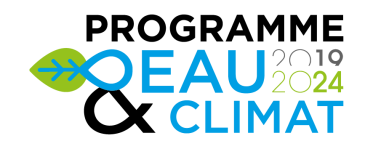 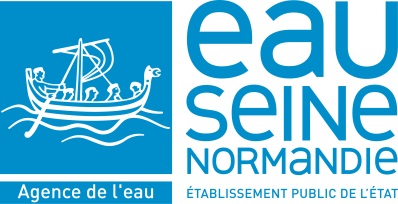 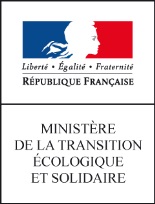 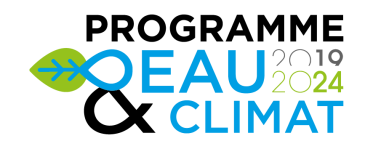 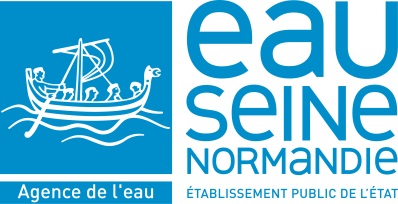 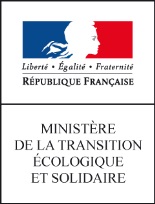 FICHE TECHNIQUEStation d’Épuration des eaux usées (STEP)FICHE TECHNIQUEStation d’Épuration des eaux usées (STEP)VILLE si différente de la collectivité demandeuse : Zones d’habitations raccordées à la STEP(bourg, hameau, commune, etc.) Avant travauxAvant travauxAprès travauxZones d’habitations raccordées à la STEP(bourg, hameau, commune, etc.) Zones d’habitations raccordées à la STEP(bourg, hameau, commune, etc.) Capacité nominale de la STEP en EHLe terrain de la future station est-il propriété du maître d’ouvrage ?Le terrain de la future station est-il propriété du maître d’ouvrage ?Détaillez :  Détaillez :  Filière eauAvant travauxAprès travauxType de filière eau (boues activées, bioréacteur à membrane, filtres plantés, etc.)Volume de stockage (m3)Débit (m3/j)Matières polluantes concernéesQuantité bruteentrante avant travauxQuantité maximale entrante après travauxQuantité sortanteavant travauxQuantité sortanteaprès travauxMES (kg/j)DBO5 (kg/j)DCO (kg/j)Azote réduit (kg/j)Azote oxydé (kg/j)Phosphore total (kg/j)METOX (g/j)Matières inhibitrices (équitox/jAOX (g/j)Filière boueAvant travauxAprès travauxType de filière boue (filtre-presse, centrifugeuse, lit de séchage, etc.)Siccité minimale (%)Production de matières sèches (t/an)Volume de stockage (m3)Matières polluantes concernéesQuantité bruteentrante avant travauxQuantité maximale entrante après travauxQuantité sortanteavant travauxQuantité sortanteaprès travauxMES (kg/j)DBO5 (kg/j)DCO (kg/j)Nature des produitsType de traitement associéHuiles, graissesMatières de curageMatières de vidangeNature des produitsFilière de traitement associéHuiles, graissesMatières de curageMatières de vidangeRefus de dégrillage